Сценарий праздника, посвященному 8 марта во 2 классе.Ход праздника:Учитель: Спасибо, милые женщины, вам  И вашим умелым и нежным рукам,  Они золотые, как солнце, всегда.  Нам маминых рук не забыть никогда!  Пусть мамины славятся всюду дела!  Всем женщинам честь и хвала!Cегодня  наш праздник посвящен всем женщинам: любимым мамам, любимым бабушкам и девочкам.   1 УЧЕНИК: В марте с первого числа    Начинается весна.  Мамин день -  Восьмое марта  Отмечает вся страна.2 УЧЕНИК: Мамы всех народов мира   Мира прочного хотят.  Мамы всех народов мира  От войны детей хранят.3 УЧЕНИК: Вот какие наши мамы!   Мы всегда гордимся вами,  Умными, спокойными.  Будем вас достойны мы!4 УЧЕНИК: И хотя стоят морозы,   И сугробы под окном,  Но пушистые мимозы  Продают уже кругом.5 УЧЕНИК: Капли солнечного света,   Брызги солнечного лета,  Мы несем сегодня в дом,  Дарим бабушке и маме.6 УЧЕНИК: Разные дети живут на планете,   Но мам своих любят все дети на свете.7 УЧЕНИК: Бывает, что мы и не слушаем мам,   А мамы нас учат хорошим делам.8 УЧЕНИК: А мамы нас учат, как добрыми быть,   Как Родину нашу беречь и любить!9 УЧЕНИК: Мамы все могут, мамы помогут,   Мамы умеют все понимать! Учитель: Самое прекрасное слово на земле - мама. Это первое слово, которое произносит человек, и звучит оно на всех языках мира одинаково нежно. У мамы самое доброе и ласковое сердце, самые добрые и ласковые руки, которые умеют все. А в верном и чутком сердце мамы никогда не гаснет любовь, оно ни к чему не остается равнодушным. Как приятно, ребята, что у вас нашлось так много теплых и ласковых слов для мам.Учитель: К нам сегодня пришли и самые добрые, заботливые, милые, красивые, прекрасные бабушки!!! 
Мы хотим, чтобы вы знали, как много значите для нас.

Ваши натруженные руки самые заботливые в мире: других таких нет.

Вы защищаете нас от невзгод, помогаете  учиться жизни,

Отдаете нам все самое лучшее: ваша любовь — наша награда.

Спасибо вам, дорогие бабушки, за то, что вы есть у нас.Для вас звучит стихотворение       Е. Григорьевой "Бабушка" У мамы - работа,У папы - работа.У них для меняОстается суббота.А бабушка дома всегда.Она не ругает меня никогда!Усадит, накормит: Да ты не спеши.Ну, что там стряслось у тебя, расскажи? -Я говорю, а бабушка не перебивает,По крупинкам гречку сидит перебирает...Нам хорошо - вот так, вдвоем.Без бабушки - какой же дом? Учитель : Да и если мамы дома нет, очень, очень грустно…Стихотворение «Куда мама, туда я» Я и мама 
В целом мире – 
Верно, лучшие 
Друзья. 
Я у мамы 
На буксире, 
Куда мама, 
Туда я. 
Вместе в кухне 
И в сарае, 
В огороде 
И в саду, 
Вместе кушаем, 
Играем 
И купаемся 
В пруду. Учитель: Как хорошо когда, мама рядом, мы без мамы никудаРебята исполнят песня «Ты со мною рядом всегда» 5 мин.Учитель: Мама всегда простит и поймет. А дети очень любят маме помогать, ведь у неё столько дел.Стихи прочитают  «Мамин портрет»  и Данилов Кирилл «Мамин труд я берегу»Мамин портрет                         Романов

Я протру стекло и раму,
Потому что в раме — мама!
Дочиста протру я раму:
Очень уж люблю я маму!
Мамин труд я берегу...             Данилов

Мамин тpyд я беpегy,
Помогаю, чем могy.
Hынче мама на обед
Hаготовила котлет
И сказала: "Слyшай,
Выpyчи, покyшай!"
Я поел немного,
Разве не подмога? Учитель: Ребята продолжат рассказывать о своих добрых делах и споют для вас  частушки.1 УЧЕНИК: Дорогие наши мамы,   Мы частушки вам споем.  Поздравляем с 8 Марта  И привет большой вам шлем.2 УЧЕНИК: Подгорели суп и каша,   Соль насыпана в компот,  Как пришла с работы мама,  Было много ей хлопот.3 УЧЕНИК: Вот начистить раз в году   Я решил сковороду,  А потом четыре дня  Не могли отмыть меня.4 УЧЕНИК: Рисовал картинку Коля   Он художник, спору нет,  Но зачем он нос раскрасил  В красный, желтый, синий цвет?5 УЧЕНИК: В кухне веник я нашел   И квартиру всю подмел,  Но осталось от него  Три соломинки всего.6 УЧЕНИК: Вова пол натер до блеска,   Приготовил винегрет.  Ищет мама, что же делать,  Никакой работы нет.7 УЧЕНИК: Мы частушки петь кончаем   И всегда вам обещаем:  Слушать вас всегда во всем,  Утром, вечером и днем! Учитель:  Мамы всегда желают своим детям только самого лучшего! Но иногда дети не слушаются мам, проявляют свое упрямство, не слушают или не хотят услышать мам. Об этом наша сценка.Мини-сценка «Три мамы».Ведущий: Катюшка со школы сегодня пришла,Учебный портфель опустила,Тихонечко села на стул у столаИ куклу Кристину спросила!Катюша:Как дочурка дела? Как денек, Непоседа?Скучала наверно одна без меня?И как всегда просидев без обедаЕще и гуляла без шапки? Получишь ремня!Ох, эти мне дочки — сплошная беда!Иди-ка обедать, Вертушка!Давай кушай все — пока молода!Чай пей-ка и кушай ватрушку!Ведущий: Уставшая мама с работы вернулась:Присевши с Катюшей, ей улыбнулась...(Входит мама №2 — мама Катюши)Мама Катюши: Катюша привет? Как в школе дела?Два или пять в дневник получила?Наверно опять гуляла полдня?По лужам — и ноги намочила?Опять забыла, что значит еда?Пойдем-ка кушать, Вертушка!Ох, с этими дочками просто беда!Чай пей-ка и кушай ватрушку!Ведущий :Тут бабушка, мамина мама пришла,И села к дочуркам на стул у стола!(Входит мама № 3 — бабушка Катюшки).Бабушка Катюшки: СергунинаКак дочки дела? Устала за сутки?Опять не сидела ни час — ни минутки?Профессия доктора, знаю, трудна!Но дочке здоровой ты дома нужна!Ох, будешь ведь скоро как спичка худа!Давай-ка обедать, Вертушка!Ох, с этими дочками просто беда!Чай пей-ка и кушай ватрушку!(Все пьют чай и кушают ватрушки).Ведущий :Три мамы на кухне за чаем сидят,Что с дочками делать упрямыми?С любовью и лаской на дочек глядят!Ох, как же не просто быть мамою!(Сценка заканчивается, все уходят)         Учитель:   Дорогие мамы не забудьте  сегодня прибраться в комнате, поработать, погладить вещи, помыть пол, полить цветы, сходить в магазин за продуктами и, конечно, испечь любимые всеми пирожки. Ой, что же это я говорю :) Сегодня же 8 марта, женский день! Тогда не забудьте  сегодня получать поздравления весь день, отвечать на звонки друзей и подруг, принять ванну с пеной, любоваться моими цветами, посмотреть любимый сериал, купить себе новые туфли и пообедать в кафе! А все остальное пусть за вас сделают папы и дети . С праздником!Конечно, немало дел у мамы. Ох, как она устает за целый день.
Агния Барто Колыбельная для мамы  Олег Черных

Колыбельная для мамы
Мама долго хлопотала:
Все дела, дела, дела…
Мама за день так устала,
На диване прилегла.
Я ее не буду трогать,
Только возле постою.
Пусть поспит она немного – 
Я ей песенку спою.
К маме стану я поближе – 
Очень я ее люблю!
Жалко только, что не слышит
Мама песенку мою.
Нету песенки чудесней.
Может, спеть погромче мне,
Чтобы маме эту песню
Слышно было и во сне?.. Для вас мамы ребята споют песню
Мама - самый лучший друг! (текст песни)Музыка Д. А. Трубачёва и В. Н. Трубачёвой, слова А. И. Пилецкой.Мамочка милая, мамочка добрая, я о тебе спою. 
Мамочку добрую, мамочку славную очень я люблю. 
Мама, мама - самый лучший друг,
Понимает мама всех людей вокруг.Мама всё простит, мама всё поймёт, 
И на помощь мама вовремя придёт. 
Мама всё простит, мама всё поймёт, 
И на помощь мама вовремя придёт.Мамочка-ласточка, мамочка-ягодка, чудный подснежник мой. 
Утро ты свежее, облако нежное, я, я всегда с тобой. 
Мама, мама - самый лучший друг,
Понимает мама всех людей вокруг.Мама всё простит, мама всё поймёт, 
И на помощь мама вовремя придёт. 
Мама всё простит, мама всё поймёт, 
И на помощь мама вовремя придёт. Учитель: А сейчас ребята покажут инсценировку по рассказу «Как Миша хотел маму перехитрить» (Автор Е. Пермяк)Пришла Мишина мама после работы домой и руками всплеснула:— Как же это ты, Мишенька, сумел у велосипеда колесо отломать?— Оно, мама, само отломалось.— А почему у тебя, Мишенька, рубашка разорвана?— Она, мамочка, сама разорвалась.— А куда твой второй башмак делся? Где ты его потерял?— Он, мама, сам куда-то потерялся.Тогда Мишина мама сказала:— Какие они все нехорошие! Их, негодников, нужно проучить!— А как? — спросил Миша.— Очень просто, — ответила мама. — Если они научились сами ломаться, сами разрываться и сами теряться, пусть научатся сами чиниться, сами зашиваться, сами находиться. А мы с тобой, Миша, дома посидим и подождем, когда они это все сделают.Сел Миша у сломанного велосипеда, в разорванной рубашке, без башмака, и крепко задумался. Видимо, было над, чем задуматься этому мальчику. 2 мин.Учитель: Ребята, давайте будем беречь нашу маму, её труд   и стараться радовать её. Мамина улыбка – это награда и хорошее настроение.Стихи о маме прочитают .Ничего милее нет          
Маминой улыбки - 
Словно вспыхнет солнца свет, 
Мрак развеет зыбкий. 
Словно хвостиком блеснёт 
Золотая рыбка - 
Радость сердцу принесёт. 
Мамина улыбка!2.Я маму люблю  

Мне мама приносит 
Игрушки, конфеты,
Но маму люблю я
Совсем не за это.
Веселые песни
Она напевает,
Нам скучно вдвоем
Никогда не бывает.

Я ей открываю
Свои все секреты.
Но маму люблю я 
Не только за это.
Люблю свою маму,
Скажу я вам прямо,
Ну просто за то,
Что она моя мама! 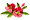 3. Моя мама – доктор        Пусть у мамы шприц в руках, 
Ты не пяться, словно рак. 
Это ж мамочка моя, 
Очень добрая она!4. Мама спит, она устала…           
Но и я играть не стала! 
Я волчка не завожу, 
А уселась и сижу.

Не шумят мои игрушки, 
Тихо в комнате пустой.
А по маминой подушке
Луч крадется золотой.

И сказала я лучу:
 — Я тоже двигаться хочу! 
Я бы многого хотела: 
Вслух читать и мяч катать, 
Я бы песенку пропела, 
Я б могла похохотать, 
Да мало ль я чего хочу! 
Но мама спит, и я молчу.

Луч метнулся по стене, 
А потом скользнул ко мне.
 — Ничего, — шепнул он будто, —
Посидим и в тишине!.. Учитель: А знаете, ребята, каждая мама может узнать своего ребенка по голосу. Давайте проверим?Конкурс:"Узнай своего ребёнка по голосу" 5 мин.   Учитель:   Ребята, молодцы, много выучили стихов, чтобы порадовать своих мам и бабушек.  А еще они приготовили для выступления русскую народную сказку «Лиса и журавль»Действующие лица:Лиса 
Журавль
РассказчикРассказчикРаньше звери в мире жили,
И встречались, и дружили.
Мы рассказ свой поведем
Про лисицу с журавлем.
Вот однажды по болоту
Шла лисичка на охоту,
Повстречала журавля.ЛисаАх! Давно мечтаю я
На обед вас пригласить
И по-царски угостить.ЖуравльОтчего же не придти.
Манной кашкой угости,
Очень мне она по нраву.ЛисаПостараюсь я на славу!
Жду вас завтра в три часа.ЖуравльБуду вовремя, лиса!РассказчикДень журавль не ел, не пил,
Все туда-сюда ходил –
Нагулял серьезный вид
И отменный аппетит.
В предвкушении обеда
Сам с собой он вел беседу.ЖуравльЛучше друга в мире нет!
Закажу лисы портрет
И повешу над камином,
Как пример для дочки с сыном.РассказчикА тем временем лиса,
Покумекав с полчаса,
Наварила манной кашки,
Да размазала по чашке.
Приготовила, и вот
На обед соседа ждет.ЖуравльЗдравствуй, лисонька, мой свет!
Ну, неси скорей обед!
Чую запах каши манной.ЛисаУгощайтесь, гость желанный!РассказчикЦелый час журавль клевал,
Головой лисе кивал.
Но, хоть каши той немало,
В рот ни крошки не попало!
А лиса, хозяйка наша,
Лижет потихоньку кашу –
Ей до гостя нету дела,
Всё сама взяла и съела!ЛисаВы должны меня простить,
Больше нечем угостить.ЖуравльЧто ж, спасибо и на этом.ЛисаЖаль, что каши больше нету.
Вы уж, кум, не обессудьте.
Да и, кстати, не забудьте –
Ваша очередь, сосед,
Звать подругу на обед!РассказчикЗатаил журавль обиду.
Хоть и вежлив был он с виду,
Но задумал он лисицу
Угостить как птица птицу!
Приготовил он кувшин
С горлышком длиной в аршин,
Да налил в него окрошки.
Но ни миски и ни ложки
Он для гостьи не припас.ЛисаТук-тук-тук!ЖуравльСейчас, сейчас!
Здравствуй, милая соседка,
Ты совсем не домоседка.
Проходи, за стол садись,
Угощайся, не стыдись!РассказчикНачала лиса вертеться,
Носом о кувшин тереться,
Так зайдет, потом вот так,
Не достать еды никак.
Запах угощенья дразнит,
Только лапа не пролазит,
А журавль себе клюет
И душа его поет –
Из кувшина понемножку
Съел он всю свою окрошку!ЖуравльТы должна меня простить,
Больше нечем угостить.ЛисаНечем? Ты же сам все съел!
Обмануть меня хотел?
Вот тебе я покажу!
Всем в лесу я расскажу
Про твое гостеприимство.
Это не обед, а свинство!РассказчикДолго так они ругались,
И кусались, и бросались
Всем, что под рукой нашлось…
И с тех пор их дружба врозь!Конец. Учитель: А теперь послушайте пожелания детей.Пусть солнце светит для тебя,  В душе цветут цветы.Пускай сбываются всегда.Заветные мечты.Сияй улыбкою своей.И будь счастливой самой.С Международным женским днемМоя родная мама!Мы желаем нашим мамам  
Никогда не унывать. 
С каждым годом быть всё краше 
И поменьше нас ругать.Пусть невзгоды и печали  
Обойдут вас стороной, 
Чтобы каждый день недели 
Был для вас, как выходной. Учитель: Наш праздник подходит к концу. Ребят ждут подарки и вкусное угощение.Дети получают подарки и угощение.  На этом наш праздник окончен.1
Ты со мною рядом всегда,
И поэтому я спокойна.
Ты красива, умна, молода,
И я счастлива и довольна.Припев:
Мама моя любимая,
Мамочка дивная, славная,
Нежная, добрая, милая,
Мамочка лучшая самая.2
И, желаний всех не тая,
Обнимая, тебя целую.
Никого нет родней у меня,
Очень сильно тебя люблю я.Припев (2 раза).